О внесении изменений в постановление администрации города Сосновоборска от 31.10.2017 № 1438 «Об утверждении муниципальной программы «Формирование комфортной городской среды на 2018-2025 годы города Сосновоборска»В целях перераспределения бюджетных ассигнований, в соответствии с постановлением Правительства РФ от 10.02.2017 № 169 «Об утверждении правил предоставления и распределения субсидий из федерального бюджета бюджетам субъектов РФ на поддержку государственных программ субъектов РФ и муниципальных программ формирования современной городской среды», постановлением Правительства Красноярского края от 29.08.2017 № 512-п «Об утверждении государственной программы Красноярского края «Содействие органам местного самоуправления в формировании современной городской среды», постановлением администрации города Сосновоборска от 18.09.2013 № 1564 «Об утверждении Порядка принятия решений о разработке муниципальных программ города Сосновоборска, их формировании и реализации», руководствуясь ст. ст. 26, 38 Устава города Сосновоборска Красноярского края,ПОСТАНОВЛЯЮ1.	Внести в постановление администрации города Сосновоборска от 31.10.2017 № 1438 «Об утверждении муниципальной программы «Формирование комфортной городской среды города Сосновоборска на 2018-2025 годы»» (далее – Программа) следующие изменения:1.1.	В приложении к постановлению Паспорт муниципальной программы строку 9 таблицы изложить в новой редакции следующего содержания:1.2. Первый абзац раздела 8 Программы изложить в новой редакции следующего содержания: «Общий объем финансирования муниципальной Программы на 2018 - 2025 годы составит 266 836,3 тыс. рублей, в том числе за счет средств:                           из федерального бюджета 152 316,1 рублей, том числе:2018	г.  – 6 566,7 тыс. рублей,2019	г. – 13 046,3 тыс. рублей,2020	г. – 11 690,9 тыс. рублей;2021	г. – 10 568,7 тыс. рублей;2022	г. – 87 013,4 тыс. рублей; 2023	г. – 11 102,3 тыс. рублей;                                                                 2024	г. – 12 327,9 тыс. рублей;2025г. – 0,00 тыс. рублей.из краевого бюджета 59 832,4 тыс. рублей, том числе:2018	г. – 5 542,7 тыс. рублей;2019	г. – 686,6 тыс. рублей;2020	г. – 615,3 тыс. рублей;2021	г.  – 556,2 тыс. рублей;2022	г.  – 50 542,8 тыс. рублей; 2023	г.  – 584,3 тыс. рублей; 2024	г.  – 648,8 тыс. рублей; 2025	г.  – 655,5 тыс. рублей. из бюджета города 52 026,3 тыс. рублей в том числе:2018	г. – 764,0 тыс. рублей;2019	г.  – 1 370,6 тыс. рублей;2020	г.  – 1 901,3 тыс. рублей;2021	г.  – 5 631,4 тыс. рублей;2022	г.  – 40 628,9 тыс. рублей; 2023	г.  – 556,0 тыс. рублей; 2024	г.  – 618,0 тыс. рублей;2025	г.  – 556,0 тыс. рублей.внебюджетные средства – 2 661,4 тыс. рублей:2018	г.  – 505,3 тыс. рублей;2019	г.  – 839,0 тыс. рублей;2020	г.  – 375,2 тыс. рублей;2021	г.  – 0,0 тыс. рублей;2022	г.  – 432,7 тыс. рублей; 2023	г.  – 509,3 тыс. рублей; 2024	г.  – 0,0 тыс. рублей.».1.3. Приложение № 3 к Программе изложить в новой редакции согласно приложению 1 к настоящему постановлению.1.4. Приложение № 3.1 к Программе изложить в новой редакции согласно приложению 2 к настоящему постановлению.1.5. Приложение № 4 к Программе изложить в новой редакции согласно приложению 3 к настоящему постановлению.2. Постановление вступает в силу в день, следующий за днем его официального опубликования в городской газете «Рабочий».3. Контроль за исполнением постановления возложить на заместителя Главы города по вопросам жизнеобеспечения (Д.В. Иванов).Глава города Сосновоборска                                                             А.С. КудрявцевПриложение 1к постановлению администрации города                                                                                                                                                                                                                                              от 06.02.2023 №158 «Приложение № 3к муниципальной программе«Формирование комфортной городской среды города Сосновоборска на 2018-2025 годы»Информация о распределении планируемых расходов по отдельным мероприятиям муниципальной программы "Формирование комфортной городской среды города Сосновоборска на 2018-2025 годы "Приложение 2к постановлению администрации города                                                                                                                                                                                                                                                 от 06.02.2023 №158 «Приложение № 3.1к муниципальной программе«Формирование комфортной городской среды города Сосновоборска на 2018-2025 годы»Информация о ресурсном обеспечении и прогнозной оценке расходов на реализацию целей муниципальной программы города Сосновоборска с учетом источников финансирования, в том числе средств федерального бюджета, бюджета субъекта РФ и муниципального бюджетовПриложение 3к постановлению администрации городаот 06.02.2023 №158Приложение № 4к муниципальной программе«Формирование комфортной городской средыгорода Сосновоборска на 2018-2025 годы»Перечень мероприятий программы "Формирование комфортной городской среды города Сосновоборска на 2018-2024 годы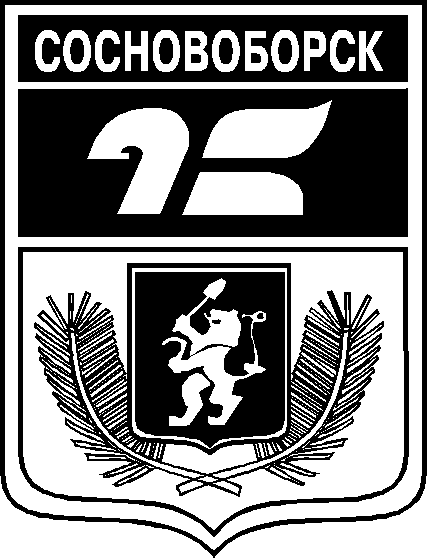 АДМИНИСТРАЦИЯ ГОРОДА СОСНОВОБОРСКАПОСТАНОВЛЕНИЕ 06 февраля 2023                                                                                                                             №158АДМИНИСТРАЦИЯ ГОРОДА СОСНОВОБОРСКАПОСТАНОВЛЕНИЕ 06 февраля 2023                                                                                                                             №158Информация по ресурсному обеспечению муниципальной Программы, в том числе в разбивке по источникам финансирования по годам реализации Программы Финансирование программы на 2018 - 2025 годы составит 266 836,3 тыс. рублей, в том числе за счет средств:                                                     из федерального бюджета 152 316,1 рублей, том числе:г.  – 6 566,7 тыс. рублей,г. – 13 046,3 тыс. рублей,г. – 11 690,9 тыс. рублей;г. -  10 568,7 тыс. рублей;г. – 87 013,4 тыс. рублей; г. – 11 102,3 тыс. рублей;                                                                 г. – 12 327,9 тыс. рублей;г. -   0,00 тыс. рублей.                                                                 из краевого бюджета 59 832,4 тыс. рублей, том числе:г. – 5 542,7 тыс. рублей;г. – 686,6 тыс. рублей;г. – 615,3 тыс. рублей;г.  – 556,2тыс. рублей;г.  – 50 542,8 тыс. рублей; г.  – 584,3 тыс. рублей; г.  – 648,8 тыс. рублей;г.-    655,5 тыс. рублей.из бюджета города 52 026,3 тыс. рублей в том числе:г. – 764,0 тыс. рублей;г.  – 1 370,6 тыс. рублей;г.  – 1 901,3 тыс. рублей;г.  – 5 631,4 тыс. рублей;г.  – 40 628,9 тыс. рублей; г.  – 556,0 тыс. рублей; г.  – 618,0 тыс. рублей;г. – 556,0 тыс. рублей.внебюджетные средства – 2 661,4 тыс. рублей:г.  – 505,3 тыс. рублей;г.  – 839,0 тыс. рублей;г.  – 375,2 тыс. рублей;г.  – 0,0 тыс. рублей;г.  – 432,7 тыс. рублей; г.  – 509,3 тыс. рублей; г.  – 0,0 тыс. рублей; г. -   0,0  тыс. рублей.Статус (муниципальная программа)Наименование программыНаименование ГРБСКод бюджетной классификацииКод бюджетной классификацииКод бюджетной классификацииКод бюджетной классификацииРасходы (тыс. руб.), годыРасходы (тыс. руб.), годыРасходы (тыс. руб.), годыРасходы (тыс. руб.), годыРасходы (тыс. руб.), годыРасходы (тыс. руб.), годыРасходы (тыс. руб.), годыРасходы (тыс. руб.), годыСтатус (муниципальная программа)Наименование программыНаименование ГРБСГРБСРзПрЦСРВР2018 год2019 год2019 год2020 год2021 год2022 год2023 год2024 год2025 год2018-2025 годыМуниципальная программа"Формирование комфортной городской среды города Сосновоборска на 2018-2025 годы "всего расходные обязательства по программеХХХХ13 378,715 942,515 942,514 582,716 756,3178 617,912 751,913594,71211,5266 836,3Муниципальная программа"Формирование комфортной городской среды города Сосновоборска на 2018-2025 годы "в том числе по ГРБС:Муниципальная программа"Формирование комфортной городской среды города Сосновоборска на 2018-2025 годы "ОКС и ЖКХ129ХХХ11 219,915 094,115 094,114 202,314 461,92 802,20,00,00,057 780,5Муниципальная программа"Формирование комфортной городской среды города Сосновоборска на 2018-2025 годы "УКСТМ062ХХХ1 650,00,00,00,02 294,4110 398,50,00,00,0114 342,9Муниципальная программа"Формирование комфортной городской среды города Сосновоборска на 2018-2025 годы "Администрация города Сосновоборска017ХХХ3,69,49,45,20,064 984,412 242,713 594,71 211,592 051,5Муниципальная программа"Формирование комфортной городской среды города Сосновоборска на 2018-2025 годы "Средства собственниковХХХ505,3839,0839,0375,20,0432,7509,30,00,02 661,4СтатусНаименование муниципальной программы, Ответственный исполнитель, соисполнителиНаименование программы, отдельного мероприятия, источник финансированияОбъемы бюджетный ассигнований (тыс.руб.)Объемы бюджетный ассигнований (тыс.руб.)Объемы бюджетный ассигнований (тыс.руб.)Объемы бюджетный ассигнований (тыс.руб.)Объемы бюджетный ассигнований (тыс.руб.)Объемы бюджетный ассигнований (тыс.руб.)Объемы бюджетный ассигнований (тыс.руб.)Объемы бюджетный ассигнований (тыс.руб.)СтатусНаименование муниципальной программы, Ответственный исполнитель, соисполнителиНаименование программы, отдельного мероприятия, источник финансирования2018 год2019 год2020 год2021 год2022 год2023 год2024 год2025 год2018-2025 годыПрограмма, всегоАдминистрация г.Сосновоборска   Соисполнитель: МКУ «УКС и ЖКХ»; УКСТМУ; Управляющие компании, ТСЖ, ЖСК; Граждане, проживающие в муниципальном образовании город Сосновоборск; Предприятия, организации, учреждения всего:13 378,715 942,514 582,716 756,3178 617,912 751,913 594,71 211,5266 836,3Программа, всегоАдминистрация г.Сосновоборска   Соисполнитель: МКУ «УКС и ЖКХ»; УКСТМУ; Управляющие компании, ТСЖ, ЖСК; Граждане, проживающие в муниципальном образовании город Сосновоборск; Предприятия, организации, учреждения- федеральный бюджет 6 566,713 046,311 690,910 568,787 013,411 102,312 327,90,0152 316,1Программа, всегоАдминистрация г.Сосновоборска   Соисполнитель: МКУ «УКС и ЖКХ»; УКСТМУ; Управляющие компании, ТСЖ, ЖСК; Граждане, проживающие в муниципальном образовании город Сосновоборск; Предприятия, организации, учреждения- краевой бюджет5 542,7686,6615,3556,250 542,8584,3648,8655,559 832,4Программа, всегоАдминистрация г.Сосновоборска   Соисполнитель: МКУ «УКС и ЖКХ»; УКСТМУ; Управляющие компании, ТСЖ, ЖСК; Граждане, проживающие в муниципальном образовании город Сосновоборск; Предприятия, организации, учреждения- бюджет муниципального образования764,01 370,61 901,35 631,440 628,9556,0618,0556,052 026,3Программа, всегоАдминистрация г.Сосновоборска   Соисполнитель: МКУ «УКС и ЖКХ»; УКСТМУ; Управляющие компании, ТСЖ, ЖСК; Граждане, проживающие в муниципальном образовании город Сосновоборск; Предприятия, организации, учреждения- внебюджетные средства 505,3839,0375,20,0432,7509,30,00,02 661,4Благоустройство дворовых территорийАдминистрация города Сосновоборска, МКУ «УКС и ЖКХ», Граждане, проживающие в муниципальном образовании городвсего:7 247,56 239,04 414,30,03 278,83 935,13 893,00,029 007,7Благоустройство дворовых территорийАдминистрация города Сосновоборска, МКУ «УКС и ЖКХ», Граждане, проживающие в муниципальном образовании город- федеральный бюджет 4 129,64 789,63 584,20,02 562,53 106,83 698,40,021 870,9Благоустройство дворовых территорийАдминистрация города Сосновоборска, МКУ «УКС и ЖКХ», Граждане, проживающие в муниципальном образовании город- краевой бюджет2 542,3252,1188,60,0134,9163,5194,70,03 476,1Благоустройство дворовых территорийАдминистрация города Сосновоборска, МКУ «УКС и ЖКХ», Граждане, проживающие в муниципальном образовании город- бюджет муниципального образования66,7348,9261,10,0148,8155,60,00,0981,1Благоустройство дворовых территорийАдминистрация города Сосновоборска, МКУ «УКС и ЖКХ», Граждане, проживающие в муниципальном образовании город- бюджет муниципального образования3,69,45,20,00,00,00,00,018,2Благоустройство дворовых территорийАдминистрация города Сосновоборска, МКУ «УКС и ЖКХ», Граждане, проживающие в муниципальном образовании город- внебюджетные средства 505,3839,0375,20,0432,7509,30,00,02 661,4Благоустройство общественных территорийОКС И ЖКХ,Администрация города Сосновоборска,МКУ «УКС и ЖКХ»всего:4 481,39 703,510 168,414 461,964 940,68 816,89 701,71 211,5123 485,6Благоустройство общественных территорийОКС И ЖКХ,Администрация города Сосновоборска,МКУ «УКС и ЖКХ»- федеральный бюджет2 437,18 256,78 106,710 568,77 751,07 995,68 629,50,053 745,2Благоустройство общественных территорийОКС И ЖКХ,Администрация города Сосновоборска,МКУ «УКС и ЖКХ»- краевой бюджет1 500,4434,6426,7556,250 407,9420,8454,2655,5 54 856,3Благоустройство общественных территорийОКС И ЖКХ,Администрация города Сосновоборска,МКУ «УКС и ЖКХ»- бюджет муниципального образования393,8601,5590,6579,9449,9400,4618,0556,04 190,2Благоустройство общественных территорийОКС И ЖКХ,Администрация города Сосновоборска,МКУ «УКС и ЖКХ»- бюджет муниципального образования150,0410,71 044,42 757,26 331,70,00,00,010 693,9Благоустройство общественных территорийОКС И ЖКХ,Администрация города Сосновоборска,МКУ «УКС и ЖКХ»- средства финансового участия заинтересованных лиц0,00,00,00,00,00,00,00,00,0Обустройства мест массового отдыха населенияУКСТМвсего:1 650,00,00,02 294,4110 398,50,00,00,0114 342,9Обустройства мест массового отдыха населенияУКСТМ- федеральный бюджет0,00,00,00,076 700,00,00,00,076 700,0Обустройства мест массового отдыха населенияУКСТМ- краевой бюджет1 500,00,00,00,00,00,00,00,01 500,0Обустройства мест массового отдыха населенияУКСТМ- бюджет муниципального образования150,00,00,02 294,433 698,50,00,00,036 142,9Наименование Наименование ГРБСКод бюджетной классификацииКод бюджетной классификацииКод бюджетной классификацииКод бюджетной классификацииРасходы (тыс. руб.), годыРасходы (тыс. руб.), годыРасходы (тыс. руб.), годыРасходы (тыс. руб.), годыРасходы (тыс. руб.), годыРасходы (тыс. руб.), годыРасходы (тыс. руб.), годыРасходы (тыс. руб.), годыРасходы (тыс. руб.), годыРасходы (тыс. руб.), годыРасходы (тыс. руб.), годыРасходы (тыс. руб.), годыОжидаемый результат от реализации подпрограммного мероприятия Наименование Наименование ГРБСГРБСРзПрЦСРВР2018 год2019 год2020 год2021 год2022 год2023 год2024 год2025 год2025 год2025 год2025 год2018-2025 года2018-2025 года2018-2025 годаЦель программы - создание наиболее благоприятных и комфортных условий жизнедеятельности населенияЦель программы - создание наиболее благоприятных и комфортных условий жизнедеятельности населенияЦель программы - создание наиболее благоприятных и комфортных условий жизнедеятельности населенияЦель программы - создание наиболее благоприятных и комфортных условий жизнедеятельности населенияЦель программы - создание наиболее благоприятных и комфортных условий жизнедеятельности населенияЦель программы - создание наиболее благоприятных и комфортных условий жизнедеятельности населенияЦель программы - создание наиболее благоприятных и комфортных условий жизнедеятельности населенияЦель программы - создание наиболее благоприятных и комфортных условий жизнедеятельности населенияЦель программы - создание наиболее благоприятных и комфортных условий жизнедеятельности населенияЦель программы - создание наиболее благоприятных и комфортных условий жизнедеятельности населенияЦель программы - создание наиболее благоприятных и комфортных условий жизнедеятельности населенияЦель программы - создание наиболее благоприятных и комфортных условий жизнедеятельности населенияЦель программы - создание наиболее благоприятных и комфортных условий жизнедеятельности населенияЦель программы - создание наиболее благоприятных и комфортных условий жизнедеятельности населенияЦель программы - создание наиболее благоприятных и комфортных условий жизнедеятельности населенияЦель программы - создание наиболее благоприятных и комфортных условий жизнедеятельности населенияЦель программы - создание наиболее благоприятных и комфортных условий жизнедеятельности населенияЦель программы - создание наиболее благоприятных и комфортных условий жизнедеятельности населенияЦель программы - создание наиболее благоприятных и комфортных условий жизнедеятельности населенияЦель программы - создание наиболее благоприятных и комфортных условий жизнедеятельности населенияЦель программы - создание наиболее благоприятных и комфортных условий жизнедеятельности населенияЗадача 1.   Обеспечение формирования единого облика города СосновоборскаЗадача 1.   Обеспечение формирования единого облика города СосновоборскаЗадача 1.   Обеспечение формирования единого облика города СосновоборскаЗадача 1.   Обеспечение формирования единого облика города СосновоборскаЗадача 1.   Обеспечение формирования единого облика города СосновоборскаЗадача 1.   Обеспечение формирования единого облика города СосновоборскаЗадача 1.   Обеспечение формирования единого облика города СосновоборскаЗадача 1.   Обеспечение формирования единого облика города СосновоборскаЗадача 1.   Обеспечение формирования единого облика города СосновоборскаЗадача 1.   Обеспечение формирования единого облика города СосновоборскаЗадача 1.   Обеспечение формирования единого облика города СосновоборскаЗадача 1.   Обеспечение формирования единого облика города СосновоборскаЗадача 1.   Обеспечение формирования единого облика города СосновоборскаЗадача 1.   Обеспечение формирования единого облика города СосновоборскаЗадача 1.   Обеспечение формирования единого облика города СосновоборскаЗадача 1.   Обеспечение формирования единого облика города СосновоборскаЗадача 1.   Обеспечение формирования единого облика города СосновоборскаЗадача 1.   Обеспечение формирования единого облика города СосновоборскаЗадача 1.   Обеспечение формирования единого облика города СосновоборскаЗадача 1.   Обеспечение формирования единого облика города СосновоборскаЗадача 1.   Обеспечение формирования единого облика города СосновоборскаАктуализация правил благоустройства города СосновоборскАктуализация правил благоустройства города Сосновоборск-----0,00,00,00,00,00,00,00,00,00,00,00,00,00,0Благоустройство территории городаПрименение лучших практик (проектов, дизайн-проектов) при благоустройстве дворов и общественных пространствПрименение лучших практик (проектов, дизайн-проектов) при благоустройстве дворов и общественных пространств-----0,00,00,00,00,00,00,00,00,00,00,00,00,00,0Благоустройство территории городаОбеспечение системной работы административной комиссии, рассматривающей дела о нарушении правил благоустройстваОбеспечение системной работы административной комиссии, рассматривающей дела о нарушении правил благоустройства-----0,00,00,00,00,00,00,00,00,00,00,00,00,00,0Благоустройство территории городаИтого по задаче - Обеспечение формирования единого облика муниципального образованияИтого по задаче - Обеспечение формирования единого облика муниципального образованияИтого по задаче - Обеспечение формирования единого облика муниципального образованияИтого по задаче - Обеспечение формирования единого облика муниципального образованияИтого по задаче - Обеспечение формирования единого облика муниципального образованияИтого по задаче - Обеспечение формирования единого облика муниципального образованияИтого по задаче - Обеспечение формирования единого облика муниципального образования0,00,00,00,00,00,00,00,00,00,00,0Задача 2.  Обеспечение создания, содержания и развития объектов благоустройства на территории города Сосновоборска, включая объекты, находящиеся в частной собственности и прилегающие к ним территорииЗадача 2.  Обеспечение создания, содержания и развития объектов благоустройства на территории города Сосновоборска, включая объекты, находящиеся в частной собственности и прилегающие к ним территорииЗадача 2.  Обеспечение создания, содержания и развития объектов благоустройства на территории города Сосновоборска, включая объекты, находящиеся в частной собственности и прилегающие к ним территорииЗадача 2.  Обеспечение создания, содержания и развития объектов благоустройства на территории города Сосновоборска, включая объекты, находящиеся в частной собственности и прилегающие к ним территорииЗадача 2.  Обеспечение создания, содержания и развития объектов благоустройства на территории города Сосновоборска, включая объекты, находящиеся в частной собственности и прилегающие к ним территорииЗадача 2.  Обеспечение создания, содержания и развития объектов благоустройства на территории города Сосновоборска, включая объекты, находящиеся в частной собственности и прилегающие к ним территорииЗадача 2.  Обеспечение создания, содержания и развития объектов благоустройства на территории города Сосновоборска, включая объекты, находящиеся в частной собственности и прилегающие к ним территорииЗадача 2.  Обеспечение создания, содержания и развития объектов благоустройства на территории города Сосновоборска, включая объекты, находящиеся в частной собственности и прилегающие к ним территорииЗадача 2.  Обеспечение создания, содержания и развития объектов благоустройства на территории города Сосновоборска, включая объекты, находящиеся в частной собственности и прилегающие к ним территорииЗадача 2.  Обеспечение создания, содержания и развития объектов благоустройства на территории города Сосновоборска, включая объекты, находящиеся в частной собственности и прилегающие к ним территорииЗадача 2.  Обеспечение создания, содержания и развития объектов благоустройства на территории города Сосновоборска, включая объекты, находящиеся в частной собственности и прилегающие к ним территорииЗадача 2.  Обеспечение создания, содержания и развития объектов благоустройства на территории города Сосновоборска, включая объекты, находящиеся в частной собственности и прилегающие к ним территорииЗадача 2.  Обеспечение создания, содержания и развития объектов благоустройства на территории города Сосновоборска, включая объекты, находящиеся в частной собственности и прилегающие к ним территорииЗадача 2.  Обеспечение создания, содержания и развития объектов благоустройства на территории города Сосновоборска, включая объекты, находящиеся в частной собственности и прилегающие к ним территорииЗадача 2.  Обеспечение создания, содержания и развития объектов благоустройства на территории города Сосновоборска, включая объекты, находящиеся в частной собственности и прилегающие к ним территорииЗадача 2.  Обеспечение создания, содержания и развития объектов благоустройства на территории города Сосновоборска, включая объекты, находящиеся в частной собственности и прилегающие к ним территорииЗадача 2.  Обеспечение создания, содержания и развития объектов благоустройства на территории города Сосновоборска, включая объекты, находящиеся в частной собственности и прилегающие к ним территорииЗадача 2.  Обеспечение создания, содержания и развития объектов благоустройства на территории города Сосновоборска, включая объекты, находящиеся в частной собственности и прилегающие к ним территорииЗадача 2.  Обеспечение создания, содержания и развития объектов благоустройства на территории города Сосновоборска, включая объекты, находящиеся в частной собственности и прилегающие к ним территорииЗадача 2.  Обеспечение создания, содержания и развития объектов благоустройства на территории города Сосновоборска, включая объекты, находящиеся в частной собственности и прилегающие к ним территорииЗадача 2.  Обеспечение создания, содержания и развития объектов благоустройства на территории города Сосновоборска, включая объекты, находящиеся в частной собственности и прилегающие к ним территорииСубсидия на реализацию мероприятий по формированию современной городской среды, направленные на благоустройство дворовых и общественных территорий  Субсидия на реализацию мероприятий по формированию современной городской среды, направленные на благоустройство дворовых и общественных территорий  ОКС и ЖКХ129050311000R55508116 671,90,00,00,00,00,00,06 671,96 671,96 671,96 671,9Благоустройство дворовых территорий многоквартирных домовСубсидия бюджетам муниципальных образований на софинансирование муниципальной программы Формирование современной городской средыСубсидия бюджетам муниципальных образований на софинансирование муниципальной программы Формирование современной городской средыОКС и ЖКХ1290503110F2555508110,05 390,64 033,90,09 424,59 424,59 424,59 424,5Благоустройство дворовых территорий многоквартирных домовСубсидия бюджетам муниципальных образований на софинансирование муниципальной программы Формирование современной городской средыСубсидия бюджетам муниципальных образований на софинансирование муниципальной программы Формирование современной городской средыАдминистрация города Сосновоборска0170503110F2555508112 846,13 425,93 893,00,00,00,010 165,010 165,010 165,010 165,0Благоустройство дворовых территорий многоквартирных домовСофинансирование субсидии на реализацию мероприятий по формированию современной городской среды, направленные на благоустройство дворовых и общественных территорий  Софинансирование субсидии на реализацию мероприятий по формированию современной городской среды, направленные на благоустройство дворовых и общественных территорий  ОКС и ЖКХ129050311000L555081166,70,00,00,066,766,766,766,7Благоустройство дворовых территорий многоквартирных домовСубсидия на реализацию мероприятий по формированию современной городской среды, направленные на благоустройство дворовых и общественных территорий  Субсидия на реализацию мероприятий по формированию современной городской среды, направленные на благоустройство дворовых и общественных территорий  ОКС и ЖКХ129050311000R55502443 937,50,00,00,03 937,53 937,53 937,53 937,53 937,5Реализация не менее одного проекта по благоустройствуСубсидия бюджетам муниципальных образований на софинансирование муниципальной программы Формирование современной городской средыСубсидия бюджетам муниципальных образований на софинансирование муниципальной программы Формирование современной городской средыОКС и ЖКХ1290503110F2555502440,09 292,89 124,011 704,8402,230 523,830 523,830 523,830 523,830 523,8Реализация не менее одного проекта по благоустройствуСубсидия бюджетам муниципальных образований на софинансирование муниципальной программы Формирование современной городской средыСубсидия бюджетам муниципальных образований на софинансирование муниципальной программы Формирование современной городской средыАдминистрация города Сосновоборска0170503110F2555502448 206,68 816,89 701,71 211,51 211,527 936,627 936,627 936,627 936,627 936,6Реализация не менее одного проекта по благоустройствуСофинансирование субсидии на реализацию мероприятий по формированию современной городской среды, направленные на благоустройство дворовых и общественных территорий  Софинансирование субсидии на реализацию мероприятий по формированию современной городской среды, направленные на благоустройство дворовых и общественных территорий  ОКС и ЖКХ129050311000L5550244393,80,00,00,0393,8393,8393,8393,8393,8393,8Реализация не менее одного проекта по благоустройствуМероприятия по реализации проектов по благоустройству дворовых и общественных территорий города Мероприятия по реализации проектов по благоустройству дворовых и общественных территорий города ОКС и ЖКХ12905031100084330244150,0410,71 044,42 757,2170,04 532,24 532,24 532,24 532,24 532,24 532,2Реализация не менее одного проекта по благоустройствуМероприятия по реализации проектов по благоустройству дворовых и общественных территорий городаМероприятия по реализации проектов по благоустройству дворовых и общественных территорий городаАдминистрация города Сосновоборска017050311000843302443 431,70,00,03 431,73 431,73 431,73 431,73 431,73 431,7Реализация не менее одного проекта по благоустройствуСубсидии на реализацию мероприятий по поддержке обустройства мест массового отдыха населения (городских парков) Субсидии на реализацию мероприятий по поддержке обустройства мест массового отдыха населения (городских парков) УКСТМ062050511000R56006221 500,00,00,00,00,00,00,01 500,01 500,01 500,01 500,01 500,01 500,0Реализация не менее одного проекта по благоустройству паркаСофинансирование субсидии на реализацию мероприятий по поддержке обустройства мест массового отдыха населения (городских парков)  Софинансирование субсидии на реализацию мероприятий по поддержке обустройства мест массового отдыха населения (городских парков)  УКСТМ062050511000L5600622150,00,00,00,00,00,00,0150,0150,0150,0150,0150,0150,0Реализация не менее одного проекта по благоустройству паркаИные межбюджетные трансферы бюджетам муницыпальных образований Красноярского края - победителей Всеросийского конкурса лучших проектов создания комфортной городской среды на реализацию комплекса мероприятий по благоустройствуИные межбюджетные трансферы бюджетам муницыпальных образований Красноярского края - победителей Всеросийского конкурса лучших проектов создания комфортной городской среды на реализацию комплекса мероприятий по благоустройствуУКСТМ0620503110F2542406220,00,00,02 294,470 000,00,00,072 294,472 294,472 294,472 294,472 294,472 294,4Реализация не менее одного проекта по благоустройству паркаИные межбюджетные трансферы бюджетам муницыпальных образований Красноярского края - победителей Всеросийского конкурса лучших проектов создания комфортной городской среды на реализацию комплекса мероприятий по благоустройствуИные межбюджетные трансферы бюджетам муницыпальных образований Красноярского края - победителей Всеросийского конкурса лучших проектов создания комфортной городской среды на реализацию комплекса мероприятий по благоустройствуУКСТМ0620503110F25424F6226700,00,00,00,06700,06700,06700,06700,06700,06700,0Реализация не менее одного проекта по благоустройству паркаРасходы на реализацию комплекса мероприятий по благоустройству в рамках муниципальной программы "Формирование комфортной городской среды на 2018-2025 гг. города Сосновоборска"Расходы на реализацию комплекса мероприятий по благоустройству в рамках муниципальной программы "Формирование комфортной городской среды на 2018-2025 гг. города Сосновоборска"УКСТМ062050311000842406220,00,00,00,033 698,50,00,033 698,533 698,533 698,533 698,533 698,533 698,5Реализация не менее одного проекта по благоустройству паркаСофинансирование субсидии на реализацию мероприятий по благоустройству, направленных на формирование современной городской среды, как долевое участие муниципального образования в благоустройстве дворовых территорий, как собственника помещений в многоквартирном домеСофинансирование субсидии на реализацию мероприятий по благоустройству, направленных на формирование современной городской среды, как долевое участие муниципального образования в благоустройстве дворовых территорий, как собственника помещений в многоквартирном домеАдминистрация города Сосновоборска017050311000S55508113,69,45,20,00,00,00,00,018,218,218,218,218,218,2Благоустройство дворовых территорий многоквартирных домовСудсидии бюджетам муниципальных образований для поощрения муниципальных образований - победителей конкурса лучших проектов создания комфортной городской средыСудсидии бюджетам муниципальных образований для поощрения муниципальных образований - победителей конкурса лучших проектов создания комфортной городской средыОКС и ЖКХ1290503110F2745102440,00,00,00,02 230,02 230,02 230,02 230,02 230,02 230,02 230,0Благоустройство общественного пространства городаСудсидии бюджетам муниципальных образований для поощрения муниципальных образований - победителей конкурса лучших проектов создания комфортной городской средыСудсидии бюджетам муниципальных образований для поощрения муниципальных образований - победителей конкурса лучших проектов создания комфортной городской средыАдминистрация города Сосновоборска0170503110F27451024450 500,00,00,00,050 500,050 500,050 500,050 500,050 500,050 500,0Благоустройство общественного пространства городаИтого по задаче - беспечение создания, содержания и развития объектов благоустройства на территории города Сосновоборска, включая объекты, находящиеся в частной собственности и прилегающие к ним территорииИтого по задаче - беспечение создания, содержания и развития объектов благоустройства на территории города Сосновоборска, включая объекты, находящиеся в частной собственности и прилегающие к ним территорииИтого по задаче - беспечение создания, содержания и развития объектов благоустройства на территории города Сосновоборска, включая объекты, находящиеся в частной собственности и прилегающие к ним территорииИтого по задаче - беспечение создания, содержания и развития объектов благоустройства на территории города Сосновоборска, включая объекты, находящиеся в частной собственности и прилегающие к ним территорииИтого по задаче - беспечение создания, содержания и развития объектов благоустройства на территории города Сосновоборска, включая объекты, находящиеся в частной собственности и прилегающие к ним территорииИтого по задаче - беспечение создания, содержания и развития объектов благоустройства на территории города Сосновоборска, включая объекты, находящиеся в частной собственности и прилегающие к ним территорииИтого по задаче - беспечение создания, содержания и развития объектов благоустройства на территории города Сосновоборска, включая объекты, находящиеся в частной собственности и прилегающие к ним территории12 873,415 103,514 207,516 756,3178 185,112 242,713 594,71 211,5264 174,8264 174,8264 174,8264 174,8264 174,8264 174,810 996,10,077 405,6Задача 3. Повышение уровня вовлеченности заинтересованных граждан, организаций в реализацию мероприятий по благоустройству территории города СосновоборскаЗадача 3. Повышение уровня вовлеченности заинтересованных граждан, организаций в реализацию мероприятий по благоустройству территории города СосновоборскаЗадача 3. Повышение уровня вовлеченности заинтересованных граждан, организаций в реализацию мероприятий по благоустройству территории города СосновоборскаЗадача 3. Повышение уровня вовлеченности заинтересованных граждан, организаций в реализацию мероприятий по благоустройству территории города СосновоборскаЗадача 3. Повышение уровня вовлеченности заинтересованных граждан, организаций в реализацию мероприятий по благоустройству территории города СосновоборскаЗадача 3. Повышение уровня вовлеченности заинтересованных граждан, организаций в реализацию мероприятий по благоустройству территории города СосновоборскаЗадача 3. Повышение уровня вовлеченности заинтересованных граждан, организаций в реализацию мероприятий по благоустройству территории города СосновоборскаЗадача 3. Повышение уровня вовлеченности заинтересованных граждан, организаций в реализацию мероприятий по благоустройству территории города СосновоборскаЗадача 3. Повышение уровня вовлеченности заинтересованных граждан, организаций в реализацию мероприятий по благоустройству территории города СосновоборскаЗадача 3. Повышение уровня вовлеченности заинтересованных граждан, организаций в реализацию мероприятий по благоустройству территории города СосновоборскаЗадача 3. Повышение уровня вовлеченности заинтересованных граждан, организаций в реализацию мероприятий по благоустройству территории города СосновоборскаЗадача 3. Повышение уровня вовлеченности заинтересованных граждан, организаций в реализацию мероприятий по благоустройству территории города СосновоборскаЗадача 3. Повышение уровня вовлеченности заинтересованных граждан, организаций в реализацию мероприятий по благоустройству территории города СосновоборскаЗадача 3. Повышение уровня вовлеченности заинтересованных граждан, организаций в реализацию мероприятий по благоустройству территории города СосновоборскаЗадача 3. Повышение уровня вовлеченности заинтересованных граждан, организаций в реализацию мероприятий по благоустройству территории города СосновоборскаЗадача 3. Повышение уровня вовлеченности заинтересованных граждан, организаций в реализацию мероприятий по благоустройству территории города СосновоборскаЗадача 3. Повышение уровня вовлеченности заинтересованных граждан, организаций в реализацию мероприятий по благоустройству территории города СосновоборскаЗадача 3. Повышение уровня вовлеченности заинтересованных граждан, организаций в реализацию мероприятий по благоустройству территории города СосновоборскаЗадача 3. Повышение уровня вовлеченности заинтересованных граждан, организаций в реализацию мероприятий по благоустройству территории города СосновоборскаЗадача 3. Повышение уровня вовлеченности заинтересованных граждан, организаций в реализацию мероприятий по благоустройству территории города СосновоборскаЗадача 3. Повышение уровня вовлеченности заинтересованных граждан, организаций в реализацию мероприятий по благоустройству территории города СосновоборскаВовлечение заинтересованных граждан в реализацию мероприятий по благоустройству дворовых и общественных территорий города СосновоборскаВовлечение заинтересованных граждан в реализацию мероприятий по благоустройству дворовых и общественных территорий города Сосновоборска-----505,3839,0375,20,0432,7509,30,00,00,00,00,00,02 661,42 661,4Благоустройство дворовых территорий многоквартирных домовПроведение собраний для заинтересованных граждан, организаций, размещение информации о мероприятиях входящих в состав Программы в СМИ, на официальном сайте города Сосновоборска администрацииПроведение собраний для заинтересованных граждан, организаций, размещение информации о мероприятиях входящих в состав Программы в СМИ, на официальном сайте города Сосновоборска администрации-----0,00,00,00,00,00,00,00,00,00,00,00,00,00,0Благоустройство дворовых территорий многоквартирных домовОрганизация работы общественной комиссии по развитию городской средыОрганизация работы общественной комиссии по развитию городской среды-----0,00,00,00,00,00,00,00,00,00,00,00,00,00,0Благоустройство территории городаИтого по задаче - Повышение уровня вовлеченности заинтересованных граждан, организаций в реализацию мероприятий по благоустройству территории города СосновоборскаИтого по задаче - Повышение уровня вовлеченности заинтересованных граждан, организаций в реализацию мероприятий по благоустройству территории города СосновоборскаИтого по задаче - Повышение уровня вовлеченности заинтересованных граждан, организаций в реализацию мероприятий по благоустройству территории города СосновоборскаИтого по задаче - Повышение уровня вовлеченности заинтересованных граждан, организаций в реализацию мероприятий по благоустройству территории города СосновоборскаИтого по задаче - Повышение уровня вовлеченности заинтересованных граждан, организаций в реализацию мероприятий по благоустройству территории города СосновоборскаИтого по задаче - Повышение уровня вовлеченности заинтересованных граждан, организаций в реализацию мероприятий по благоустройству территории города СосновоборскаИтого по задаче - Повышение уровня вовлеченности заинтересованных граждан, организаций в реализацию мероприятий по благоустройству территории города Сосновоборска505,3839,0375,20,0432,7509,30,00,00,00,00,00,02 661,42 661,4Всего по муниципальной программе "Формирование комфортной городской среды города Сосновоборска на 2018-2025 годы "Всего по муниципальной программе "Формирование комфортной городской среды города Сосновоборска на 2018-2025 годы "Всего по муниципальной программе "Формирование комфортной городской среды города Сосновоборска на 2018-2025 годы "Всего по муниципальной программе "Формирование комфортной городской среды города Сосновоборска на 2018-2025 годы "Всего по муниципальной программе "Формирование комфортной городской среды города Сосновоборска на 2018-2025 годы "Всего по муниципальной программе "Формирование комфортной городской среды города Сосновоборска на 2018-2025 годы "Всего по муниципальной программе "Формирование комфортной городской среды города Сосновоборска на 2018-2025 годы "13 378,715 942,514 582,716 756,3178 617,912 751,913 594,71 211,51 211,51 211,51 211,51 211,5266 836,3266 836,3